Directions to South Sound Autism Partnership (SSAP) Meetings on UW-Tacoma CampusUW Autism Center Tacoma Office Line: 253-692-4711LOCATION :  Room 338A Cherry Parkes BuildingOnline map: http://www.tacoma.uw.edu/campus-map/campus-map DRIVING DIRECTIONSFrom Interstate 5: Take Exit 133.  Take right ramp for I-705 N toward Tacoma City Center exit.  From I-705 take the South 21st Street exit.  Turn left at the traffic light onto 21st Street.  Keep straight onto S. 21st St.  You will pass Pacific Avenue and then take the next right onto Dolly Roberson Lane.  The Tacoma UW Autism Center sponsors the South Sound Autism Partnership meetings which are located in room 338A of the Cherry Parkes Building.  Please come into the lobby and make your way via elevator or stairs to the third floor.  If you have any questions you can call our receptionist, Katy Parrish, at 253-692-4711.PARKING Parking lots and permitsThere are five pay-parking lots and one pay-parking garage on campus; rates vary (typically $1.00 per hour).  The closest parking to the Center is in the lot on C Street.  There are also nearby pay parking lots on Pacific Avenue next to the Washington State History Museum and at Broadway and 17th next to the Tacoma Convention Center.  See map below for parking lot locations.Street parkingMetered street parking is available on campus with a two-hour limit.  Some free parking is available between Market Street and Tacoma Avenue from S. 21st to S. 17th streets.MAP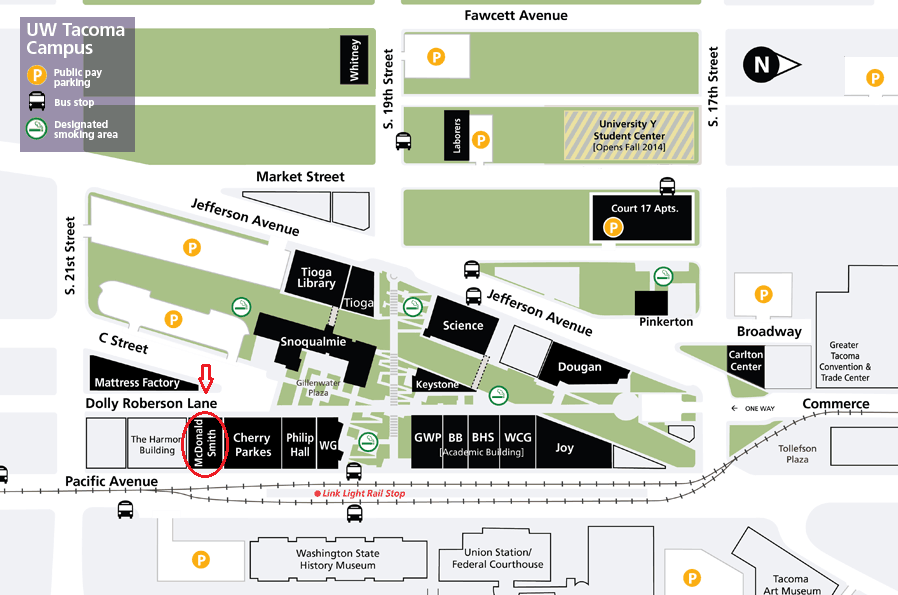 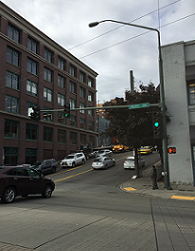 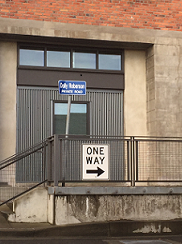 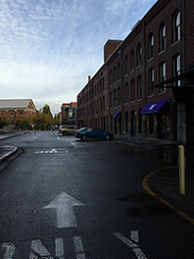 